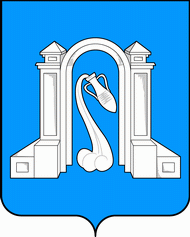 Совет муниципального образования город Горячий Ключшестой созывР Е Ш Е Н И Еот 3 ноября 2017 года                                                              № 264г. Горячий Ключ     О списании недвижимого имущества муниципального образования              город Горячий Ключ Краснодарского края В соответствии с Федеральным законом от 6 октября 2003 года № 131-ФЗ «Об общих принципах организации местного самоуправления в Российской               Федерации», решением Совета муниципального образования город Горячий Ключ от 29 января 2016 года № 52 «Об утверждении Положения о порядке управления и распоряжения объектами муниципальной собственности муниципального образования город Горячий Ключ Краснодарского края», заявлением главного врача муниципального бюджетного учреждения здравоохранения «Центральная городская больница» В. С. Дегтярёва, Совет муниципального образования город Горячий Ключ, р е ш и л:1. Дать согласие администрации муниципального образования                          город Горячий Ключ Краснодарского края на списание недвижимого                      имущества - здания амбулатории, расположенного по адресу: г. Горячий Ключ, ст. Имеретинская, ул. Советская, д. 22; инвентарный номер 110102000044;                дата ввода в эксплуатацию 22 мая 2008 года; балансовая стоимость                      47825,00 рублей; остаточная стоимость 0,00 рублей.2. Решение вступает в силу со дня его подписания.Заместитель председателя Советамуниципального образования город Горячий Ключ                                                                           В. А. Ерохин